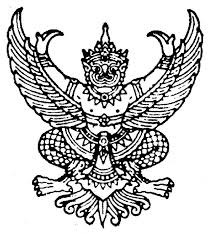 คำสั่งวิทยาลัยสารพัดช่างตราดที่        /๒๕๖๔เรื่อง  แต่งตั้งคณะกรรมการดำเนินงานโครงการดูแล ฟื้นฟู บำรุงรักษาต้นไม้ในและนอกสถานศึกษา	ตามระเบียบกระทรวงศึกษาธิการ หลักสูตรสถานศึกษาได้กำหนดให้นักเรียนเข้าร่วมกิจกรรม องค์การนักวิชาชีพในอนาคตแห่งประเทศไทย เพื่อตอบสนองของนโยบายของรัฐบาลและความสอดคล้องกับความมุ่งหมายของการศึกษาที่จะปลูกฝังเยาวชนให้มีคุณธรรม จริยธรรมมีระเบียบวินัย มีความจงรักภักดีต่อสถาบันชาติ ศาสนา พระมหากษัตริย์และเลื่อมใสการปกครองระบอบประชาธิปไตยอันมีพระมหากษัตริย์
ทรงเป็นประมุขนั้น	อาศัยอำนาจตามระเบียบสำนักงานคณะกรรมการการอาชีวศึกษา ว่าด้วยการบริหารสถานศึกษา ๒๕๕๒ ข้อ ๔๒ (๑) เพื่อให้การดำเนินการจัดกิจกรรมฯ บรรลุตามวัตถุประสงค์ วิทยาลัยสารพัดช่างตราด จึงขอแต่งแต่งตั้งบุคลากรเพื่อดำเนินการกิจกรรมโครงการดูแล ฟื้นฟู บำรุงรักษาต้นไม้ในและนอกสถานศึกษาดังต่อไปนี้	๑. คณะกรรมการฝ่ายอำนวยการ		๑.๑ นายประดิษฐ  		ฮกทา			ประธานกรรมการ๑.๓ นายวิเชียร			ถมจอหอ		กรรมการ๑.๓ นางสาวนิภาวรรณ์		ศิริ			กรรมการ๑.๔ นายเกริกไกร		นนทลักษณ์		กรรมการ๑.๕ นางสาวพัชยา		เพชร์พิชัย		กรรมการและเลขานุการ	มีหน้าที่  ควบคุมดูแลการปฏิบัติงานของกรรมการฝ่ายต่างๆ ประสานงาน ให้คำปรึกษา แก้ไขปัญหาที่เกิดขึ้นในการดำเนินงานกิจกรรมโครงการดูแล ฟื้นฟู บำรุงรักษาต้นไม้ในและนอกสถานศึกษาเป็นไปด้วยความเรียบร้อย                                ๒. คณะกรรมการดำเนินงาน ๒.๑ นางสาวพัชยา		เพชร์พิชัย		ประธานกรรมการ๒.๒ นายเกริกไกร		นนทลักษณ์		กรรมการ๒.๓ นางสาวนิภาวรรณ์		ศิริ			กรรมการ๒.๔ นายมานพ 			ทองดี			กรรมการ๒.๕ นายสุรัชต์  			กุมภะ			กรรมการ๒.๖ นายทวีชัย			หวลถนอม		กรรมการ๒.๗ นางรุ่งนภา			อุดมชลปราการ		กรรมการ๒.๘ นางสาววัชราภรณ์		สมบูรณ์			กรรมการ๒.๙ นางสาวรจนา		งามพักตร์		กรรมการ๒.๑๐ นางพรพรรณ		จันทรโชติ		กรรมการ๒.๑๑ นายณัฐกานต์		พรหมประสาท		กรรมการ๒.๑๒ นางสาวสรัลรัชน์		กระบาย			กรรมการ๒.๑๓ นายอภิสิทธิ์		ตุ้งโรจน์			กรรมการ๒.๑๔ นายบัณฑิต		เชียงกา			กรรมการ๒.๑๕ นางมาลี			จันทเสน			กรรมการ๒.๑๖ นางสาวจิรนันท์		นาคสุข			กรรมการ๒.๑๗ ชมรมวิชาชีพสาขาวิชา......................			กรรมการ๒.๑๘ นางสาวสุภาภรณ์		นักบุญ			กรรมการและเลขานุการสั่ง  ณ  วันที่	มีหน้าที่  ๑. วางแผนการดำเนินงานกิจกรรมโครงการดูแล ฟื้นฟู บำรุงรักษาต้นไม้ในและนอกสถานศึกษา	            ๒. ประสานงานกับคณะกรรมการฝ่ายต่างๆ ในการดำเนินงานกิจกรรมโครงการดูแล ฟื้นฟู บำรุงรักษาต้นไม้ในและนอกสถานศึกษา  ให้บรรลุตามเป้าหมาย		     ๓. รายงานผลการดำเนินงานกิจกรรมโครงการดูแล ฟื้นฟู บำรุงรักษาต้นไม้ในและนอกสถานศึกษาในรูปแบบ PDCA ให้วิทยาลัยฯ ทราบ ภายใน ๑๕ วัน	๓. คณะกรรมการฝ่ายพิธีกรและประชาสัมพันธ์		๓.๑ นางสาวสุธิตา		สังข์คร			ประธานกรรมการ๓.๒ นางสาวรจนา		งามพักตร์		กรรมการ		๓.๓ องค์การนักวิชาชีพในอนาคตแห่งประเทศไทย		กรรมการ		๓.๔ ชมรมวิชาชีพสาขาวิชาช่างยนต์			กรรมการ๓.๕ นายมานพ			ทองดี			กรรมการและเลขานุการ	มีหน้าที่  ประกาศเผยแพร่ข่าวสารทาง Website : www.tratpt.ac.th และประชาสัมพันธ์ตลอดการจัดกิจกรรมโครงการดูแล ฟื้นฟู บำรุงรักษาต้นไม้ในและนอกสถานศึกษา	๔. คณะกรรมการฝ่ายเครื่องเสียงและบันทึกภาพ		๔.๑ นายทวีชัย			หวลถนอม		ประธานกรรมการ๔.๒ นางสาวสุธิตา		สังข์คร			กรรมการ๔.๓ นางมาลี			จันทเสน			กรรมการ๓.๔ ชมรมวิชาชีพสาขาวิชาช่างยนต์			กรรมการ		๔.๔ นายชนินทร์			ลาภดล			กรรมการและเลขานุการ	มีหน้าที่  จัดเตรียม ควบคุมระบบเสียง และถ่ายภาพนิ่งในการดำเนินงาน	๕. คณะกรรมการฝ่ายอาคารสถานที่		๕.๑ นายพิทักษ์			สุขสว่างจิต		ประธานกรรมการ		๕.๓ นายมานพ			ทองดี			กรรมการ		๕.๔ นางสาวพัชยา		เพชร์พิชัย		กรรมการ		๕.๕ ชมรมวิชาชีพสาขาวิชาช่างยนต์			กรรมการ		๕.๖ นายชาญวิทย์		โทมา			กรรมการและเลขานุการ	มีหน้าที่  จัดเตรียมสถานที่ ตลอดการจัดกิจกรรมโครงการดูแล ฟื้นฟู บำรุงรักษาต้นไม้ในและนอกสถานศึกษา	๖. คณะกรรมการฝ่ายการเงิน บัญชีและพัสดุ		๖.๑ นางสาวนิภาวรรณ์		ศิริ			ประธานกรรมการ	๖.๒ นางสาวลัดดา		วงค์กระจ่าง		กรรมการ	๖.๓ นางสาววัชราภรณ์		สมบูรณ์			กรรมการ	๖.๔ นางภัทรวดี			กาญจรัส		กรรมการ	๖.๕ นางสาวมาลินี		สังวาลย์			กรรมการ	๖.๖ นางสาวนิตยา		ตะวันขึ้น		กรรมการ	๖.๗ นางสาวสุดาวรรณ		บุตรพรม		กรรมการและเลขานุการ	มีหน้าที่  ควบคุมการเบิกจ่าย จัดซื้อ-จัดจ้าง ให้เป็นไปตามระเบียบ ให้คำปรึกษาและอำนวยความสะดวก	๗. คณะกรรมการฝ่ายประเมินผล 		๗.๑ นายณัฐกานต์		พรหมประสาท		ประธานกรรมการ		๗.๒ นางสาวสรัลรัชน์		กระบาย			กรรมการ		๗.๓ นางสาวกัญวรา		โนนโพธิ์			กรรมการและเลขานุการ	มีหน้าที่  จัดทำแบบประเมินพร้อมเก็บข้อมูล เพื่อประเมินผลการดำเนินงานกิจกรรมโครงการดูแล ฟื้นฟู บำรุงรักษาต้นไม้ในและนอกสถานศึกษาและรายงานให้วิทยาลัยฯ ทราบ	๘. คณะกรรมการฝ่ายรายงานผล		๘.๑ นางสาวพัชยา		เพชร์พิชัย		ประธานกรรมการ		๘.๒ ว่าที่ร้อยตรีบรรพต		ไชยคีนี			กรรมการ		๘.๓  นายมานพ			ทองดี			กรรมการ		๘.๔ ชมรมวิชาชีพสาขาวิชาช่างยนต์			กรรมการ		๘.๕ นายศุภกร			นวนกาง			กรรมการและเลขานุการ	มีหน้าที่  รวบรวมข้อมูล เพื่อรายงานผลการดำเนินงานกิจกรรมโครงการดูแล ฟื้นฟู บำรุงรักษาต้นไม้ในและนอกสถานศึกษาให้วิทยาลัยฯ ทราบ		ขอให้คณะกรรมการที่ได้รับการแต่งตั้งตามคำสั่งนี้ ปฏิบัติหน้าที่ที่ได้รับมอบหมายอย่างเคร่งครัด เพื่อให้เกิดประสิทธิภาพ และบังเกิดผลดีต่อวิทยาลัยสารพัดช่างตราดต่อไป	สั่ง  ณ  วันที่      กรกฎาคม  พ.ศ. ๒๕๖๓	(นายประดิษฐ  ฮกทา)					    ผู้อำนวยการวิทยาลัยสารพัดช่างตราด